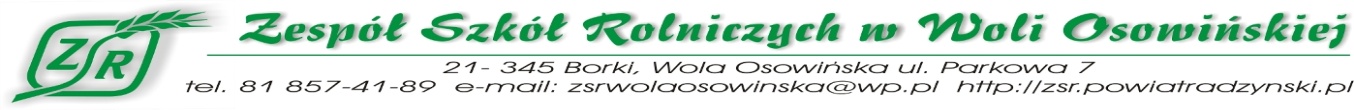 Zespół Szkół Rolniczychw Woli OsowińskiejPOLICEALNA SZKOŁA ZAOCZNADZIENNICZEK PRAKTYK	                      słuchacz sem. III Technik  turystyki  wiejskiej					                                          ……………………………………………….						            imię i nazwisko słuchacza....................................................................................................................................................................................................................................................Nazwa i adres zakładu pracy (dział), w którym słuchacz odbywa praktykęTydzień: I	 od ........................ do ..................................Tydzień: II	 od ........................ do ..................................Tydzień: III	 od ........................ do ..................................Tydzień: IV	 od ........................ do ..................................Opinia opiekuna praktyki: …………………………………………………………………..……………………….………………………………………………………………………….……………….. ………………………………………………………………………………..................   ...................................................            ........................................................................pieczęć zakładu pracy		       imię i nazwisko opiekuna ze strony zakładu pracy…………………………………………                    ...............................................    (miejscowość, data)				      		(podpis)Dzień(data)Godziny pracyod - doLiczba godz.pracyWykonywane czynności, opis oraz uwagi i wnioski ucznia odnoszące się do wykonywanej czynności18.11.2019r.8Dzień(data)Godziny pracyod - doLiczba godz.pracyWykonywane czynności, opis oraz uwagi i wnioski ucznia odnoszące się do wykonywanej czynnościDzień(data)Godziny pracyod - doLiczba godz.pracyWykonywane czynności, opis oraz uwagi i wnioski ucznia odnoszące się do wykonywanej czynnościDzień(data)Godziny pracyod - doLiczba godz.pracyWykonywane czynności, opis oraz uwagi i wnioski ucznia odnoszące się do wykonywanej czynnościRAZEM:RAZEM:160